Opgaveformulier Scholeksterweekend 2023 Delta (Burgh-Haamstede)Naam: …………………………………………….Adres: ………………………………………………        Woonplaats: …………………………………….Email: ………………………………………………         Telefoon: …………………………………………Ik arriveer op: ……………………………………       Ik vertrek op: …………………………………….De overnachting, maaltijden en lezingen zijn in de groepsaccommodatie ‘De Koebel’ in Burgh-Haamstede (www.groepsaccommodatie-dekoebel.nl).  SOS schiet de kosten voor en na afloop berekenen we wat iedereen moet betalen op basis van de deelname aan de verschillende onderdelen. In de tabel staat een schatting.In onderstaande tabel graag aankruisen waar je gebruik van wilt maken, c.q. aan mee wilt doenIk ben veganist / vegetariër / vleeseter (doorhalen wat niet van toepassing is).Het lijkt me leuk om een presentatie te geven over mijn onderzoek onder de titel: ……………………………………………………………………………………………………en een geschatte duur van ………………..…………minutenIngevuld opsturen naar sosscholekster@gmail.com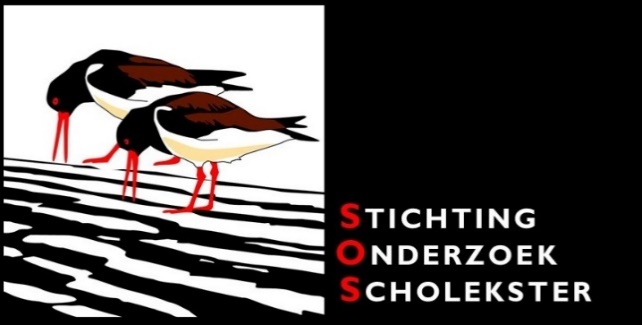 Voor vragen kun je terecht bij ons algemene emailadres sosscholekster@gmail.com of dat van secretaris Jenny Cremer, jsmcremer@texel.com. Voor zeer urgente vragen kun je voorzitter Bruno Ens op zijn mobiel bellen: 06 10664469.DatumActiviteitGeschatte kostenX = jaVrijdag 10 novemberAvondeten€ 10,00Bijwonen avondvoordrachten€ 4,00Overnachting€ 16,00Zaterdag 11 november Ontbijt & lunch€ 10,00Scholeksters aflezenBijwonen voordrachten€ 4,00Avondeten€ 14,00Overnachting€ 16,00Zondag 12 novemberOntbijt & lunch€ 10,00Scholeksters aflezen